Anexo IVMétodo Evaluación Desempeño Laboratorios ParticipantesUna manera para evaluar el desempeño de los laboratorios participantes, es mediante el uso del error normalizado, cuyo criterio se especifica en la NCh-ISO 17043 Evaluación de la conformidad – Requisitos generales para los ensayos de aptitud.El error normalizado es calculado de acuerdo a la siguiente ecuación: 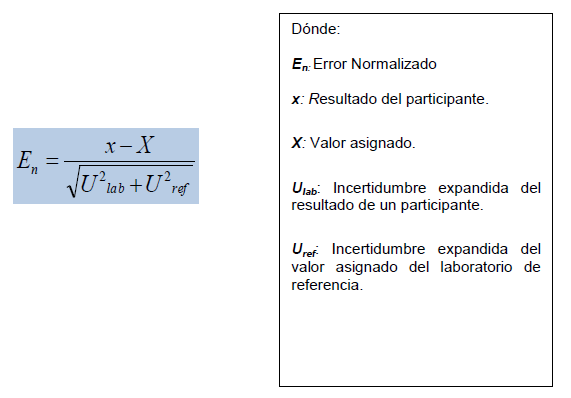 Los criterios estadísticos para la evaluación del desempeño son los siguientes: • |En|≤ 1.0 = desempeño satisfactorio y no genera señal; • |En|> 1.0 = desempeño insatisfactorio y genera una señal de acción.